Сценарий выпускного вечера в детском саду«Выпуск 2015»Зал празднично украшен.Звучат фанфары, на середину зала выходят двое детей средней группы.Девочка: В этот день торжественныйСолнышко сияет,Детский сад сегодня деток провожает!Мальчик: В школу тоже мы пойдем.Когда чуть-чуть тут подрастем,Хотя я уже готов!Девочка: Как нескромно! (качает головой или грозит пальчиком).Мальчик: Ой простите! (к девочке).Приглашай выпускников!Девочка звонит в праздничный звонок, и они уходят.Звучит песня «Маленькая страна» И.Николаева, дети парами входят в зал, делают круг почета, расходятся через центр, становятся в две шеренги (друг против друга). Ведущий: Сегодня мы провожаем в школу наших дорогих выпускников, и так они перед вами:Самый спортивный - Самая артистичная -  Самый справедливый - Самая обаятельная -   Самый любознательный -  Самая стильная -  Самый дружелюбный -  Самая активная - Самый внимательный - Самая ласковая -Самая трудолюбивая - (вызывает по одному выпускнику из каждой шеренги, и они, образуя снова пары, идут к своим стульчикам).Ведущий: Светло и нарядно сейчас в нашем зале,И пышные всюду букеты стоят.Сегодня мы праздник большой отмечаем,Мы в школу своих провожаем ребят.Ребенок 1:В году есть праздники разные,И сегодня праздник у нас,Скоро станем мы первоклассниками,Мы прощаемся с садом сейчас.Ребенок 2: Солнце лучиком веселымВ окна радостно стучит,И гордимся мы сегодняСловом важным «Выпускник».Ребенок 3: Праздник не простой у нас,Он бывает только раз.И сегодня в детский садГости к нам не зря спешат.Ребенок 4: Этот праздник наш веселый,Потому что скоро в школу.Только жаль, прощаться надоНам с любимым детским садом.Ребенок 5: Здесь дружили мы, играли,Буквы первые узнали.Незаметно подрасталиИ совсем большими стали.Песня «Наш любимый детский сад».Ребенок 6: Этот праздник, день прощания,Грустный и веселый.Детский сад наш, до свидания,Здравствуй, здравствуй, школа!Ребенок 7: Праздник прощальный,Веселый и грустный,Трудно волненье сдержать.Мамы и папы, и педагоги,Нас в школу пришли провожать.Ребенок 8: Мир неизвестный, школьный, чудесныйНам бы скорей увидать.Только так грустно с детсадом прощатьсяБудем всем сердцем скучать.Ребенок 9: Вот и дошкольное детство проходитКак нам его удержать?С нежной грустью наш садик любимыйБудем тебя вспоминать.  Ребенок 10: Наш сад сегодня приуныл,И мы грустим немного,Вот день прощанья наступил,И ждет нас дальняя дорога.Ребенок 11: Оставив здесь кусочек детства,Уходим в первый школьный класс.Но с вами будем по соседству,И вспомним вас еще не раз.Ведущий: Да, мы грустим совсем немного,И время не вернуть назад,И вам пора, пора в дорогу,Все дети: Прощай, любимый детский сад! Ведущий: Незаметно пролетит лето, и школа распахнет перед вами свои двери.Песня «Скоро в школу».Ведущий: Первый раз - в первый класс, как же трудно в первый раз…Сценка «Петя идет в школу». Ведущий- ребенок: У Петруши нынче праздник,Наш Петруша- первоклассник!Он по улице идет,Удивляя весь народ.Только Петя не один,Кто за Петей? Поглядим.Смотрят взрослые и дети,А за Петей… поезд едет!(появляется Петя, за ним – мама с букетом, папа с портфелем, бабушка с пирожком, дедушка с палочкой).Ведущий - ребенок: Кто за Петенькой спешит?Мама: Мамочка!Ведущий- ребенок: Кто за Петенькой бежит?Папа: Папочка!Ведущий- ребенок: Кто за Петей ковыляет?Бабушка: Бабушка!Ведущий - ребенок: Кто кряхтит, но догоняет?Дед: Дедушка!Ведущий: Нам скажите, почемуПрицепились вы к нему?Разве Петя - паровоз?Что вагончики привез?Мама: А кто рубашку застегнет?Папа: А кто портфельчик понесет?Бабушка: Кто маслом булочку намажет?Дед: Кто ботиночки завяжет?Дети: Сам!Мама: Но он еще маленький!Папа: Но он еще слабенький!Бабушка: Он такой изнеженный!Дед: Он такой болезненный!Мама: Пожалейте вы его, первоклашку моего.Папа: Отпросился я с работы, чтобы взять его заботы.Бабушка: Отощает мой внучок -Дам ему я пирожок.Дед: Пропустите на урок - Завяжу ему шнурок!Ведущий - ребенок: Это просто ерунда,Не годится никуда.Заберем его от вас,Проходи Петруша в класс.Скоро будет Петя вашОтвечать на все «Я сам!».Ведущий: Кто историю узнал,Тот на ус свой намотал!Не похожи будьте, дети,На такого вот на Петю!Но вы у нас самостоятельные, большие и, конечно, не похожи на такого вот Петю. Но сейчас мы на всякий случай проверим какие вы внимательные и умеете ли решать задачки.1.Не в болоте, а в кадушке       Жили- были 2 лягушки.               Если будет 5 кадушек,Сколько будет в них лягушек? (10).2.На полянке у рекиЖили майские жуки:Дочка, сын, отец и мать.Кто успел их сосчитать? ( 4).3.Подарил ежатам ежик8 новеньких сапожек.От восторга ежата визжат.Сколько было у папы ежат? (2).4.На полянке, у дубкаКрот увидел 2 грибка.А подальше, у сосны,Он нашел еще один.Сколько крот нашел грибов? ( 3).Ведущий: А сейчас шутки на полминутки.Сценка «Как поросёнок говорить научился».Рассказчик: Одна маленькая девочка учила поросёнка говорить.Девочка: Поросёнок, скажи: «Мама».Поросёнок: Хрю-хрю! Девочка: Скажи: «Папа».Поросёнок: Хрю-хрю! Девочка: Скажи: «Здравствуйте».Поросёнок: Хрю-хрю! Рассказчик: Знаешь, голубушка, ты бы ему что-нибудь попроще велела сказать.Девочка: А что попроще? Какое слово?Рассказчик: Ну попроси его сказать: «Хрю-хрю».Девочка: Поросёнок, скажи: «Хрю-хрю!»Поросёнок: Хрю-хрю! Девочка: Ну вот, наконец-то научился.«Золотая рыбка».	Саша прочитал сказку «О золотой рыбке». Захотелось Саше тоже поймать золотую рыбку. Взял он удочку, забросил её в море. Попалась рыбка на крючок.- Исполни моё желание, золотая рыбка. Хочу получать одни пятёрки.- Отпусти меня в море, скажу, что делать.- Плыви!- Делай лучше уроки, будешь получать пятёрки.Где пятый?Плачет Ира, не унять, очень грустно Ире.Стульев было ровно пять, а теперь четыре.Начал младший брат считать: «Раз, два, три, четыре. пять».- Не реви! - сказал малыш. -  Ведь на пятом ты сидишь!Ведущий: Ребята! Вас пришли поздравить дети, которые остаются в детском саду. Им еще нужно немножко подрасти.Ребенок 1: Мы, друзья, для вас составилиДесять очень важных правил.Эти правила просты, Вы запомнить их должны.Ребенок 2: Утром рано просыпайся,Хорошенько умывайся,Чтобы в школе не зевать,Носом парту не клевать.Ребенок 3: Одевайся аккуратно,Чтоб смотреть было приятно.Ребенок 4: Каждой книжкой дорожи,В чистоте портфель держи.Ребенок 5: На уроках не хихикай, Стул туда- сюда не двигай,Ребенок 6: Педагога уважай,И соседу не мешай.Ребенок 7: Не дразнись, не зазнавайся,В школе всем помочь старайся,Ребенок 8: Зря не хмурься, будь смелей,И найдешь себе друзей!Песня «Проводы в школу».1 куплетПо- особому украшенДетский садик в этот раз.Мы сегодня самых старших Провожаем в первый класс!Припев:Хорошо учитесь, только не ленитесь.Нас не забывайте, чаще навещайте.2 куплетМы желаем вам, ребята,Никогда не унывать.И сегодня всем детсадомПропоём для вас сейчас. Припев: тот же.Ребенок - выпускник: Мы всему научимся,Много будем знать,Будем эти правилаДружно выполнять.Ведущий: Выпускные майские ночи,Вас короче в году не сыскать.Расставанье с друзьями отсрочим,Будем все мы сейчас танцевать.Танец «Барбарики» (танцует вся группа).Ребенок: Громче музыка играет,Детям не сидится-Провожают в школу насБудем веселиться!Игра: «Собери ребёнка в школу» (Папа- будит, делает с ребенком зарядку (2-3 упражнения), мама-делает завтрак, ребята- кладут в портфель только то, что нужно для математики).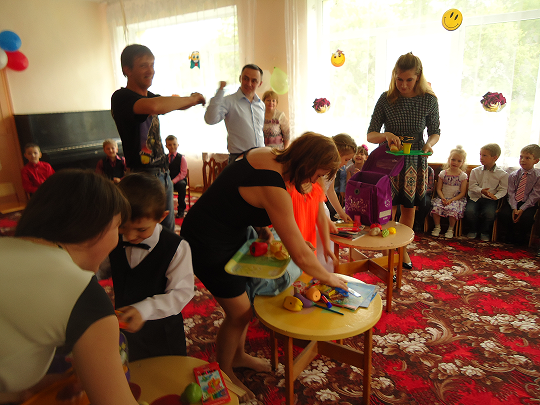 Ведущий:А сейчас проверим какие вы ловкие. Игра «Волшебная бутылочка».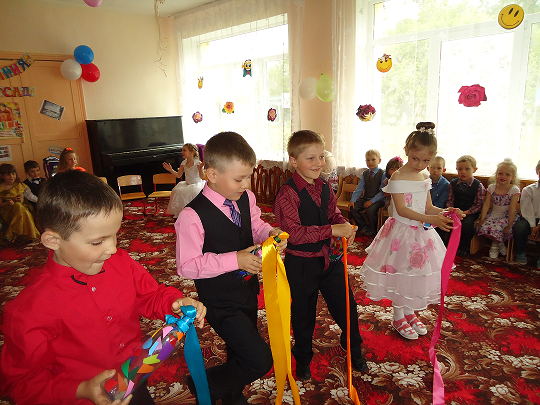 Ведущий: Ну вот и все, настал тот час,Который все мы ждали.Мы собрались последний разВ уютном нашем зале.Ребенок 1: Спасибо всем, кто нас учил Заботился о нас,Кто отдавал нам много сил, Готовил в первый класс.Ребенок 2: Нам детский сад тепло дарилИ гнал печали тень.Здесь добрый дух всегда царил,Здесь праздник каждый день.Ребенок 3: Повара нам варят каши,В праздник здесь блины пекут.Непростое это дело:Целый день кормить нас тут.Ребенок 4: Лиза есть не хочет вовсе,Дима занят болтовней,Ну,а Филленька  АльшевскийДоедает суп второй. Ребенок 5: Нянечка в порядке держитГруппу нашу круглый год,Чистоту кругом наводит.Целый день все трет и трет.Ребенок 6: Воспитателей мы любим, не забудем никогда.Приведем своих однаждыБудущих детей сюда.Ребенок 7: Мы читали, рисовали, Ежедневно мы гуляли.С нами не был хлопот У мамулек круглый год.Ребенок 8: А заведующей нашейВ сказку Пушкина попасть.Попросила б она рыбку-Не царицей чтобы стать.Чтобы рыбка нам послалаСпонсоров богатых в сад.И, конечно, чтоб повысилаВсем сотрудникам оклад.Ребенок 9: А на праздниках веселыхИгры, пляски, всюду смех,В школе вспоминать мы будемКак беззаботно жили здесь.Ребенок 10: Мы расстаемся с детским садом,Н все-таки грустить не надо,Ведь золотым осенним днемВсе вместе в школу мы пойдем!Ребенок 11: Мы споем вам на прощанье,С вами вместе погрустим.Д свиданья, до свиданья,Мы еще вас навестим!Песня «До свиданья, детский сад».1 куплетНам не хочется, но всё же мы взрослеем с каждым днём.И, конечно, скоро в школу мы, ребята, все уйдём.И поверь, что не хотим мы, но прощаемся с тобой.До свиданья, до свиданья, садик мой.До свиданья, мой хороший, мой родной.2 куплетПриуныли все игрушки, мишка, милый не грусти.С вами скоро в нашей группе будут топать малыши.Карапуз смешной с улыбкой вслед помашет нам рукой.До свиданья, до свиданья, садик мой.До свиданья, мой хороший, мой родной.З куплетПробежимся по аллейкам, на скамейке посидим.На минутку в нашу группу мы с тобою забежим.И ромашки на прощанье покачают головой.До свиданья, до свиданья, садик мой.До свиданья, мой хороший, мой родной.4 куплетПрозвенит звонок весёлый, позовёт нас на урок,Ах, как хочется вернуться в, доброй сказки уголок.И слезинку незаметно вытрешь со щеки рукой,До свиданья, до свиданья, садик мой.До свиданья, мой хороший, мой родной.Ведущий: О вальсах сказано немало,Он в песнях и стихах воспет,И сколько б танцев не бывало,А лучше вальса танца нет.И по традиции сейчасПусть прозвучит прощальный вальс. (Выпускники танцуют вальс).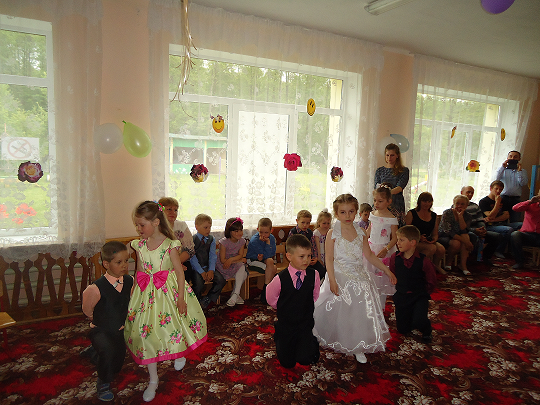 Ведущий: А сейчас, ребята, вас и ваших родителей хочет поздравить наша заведующая. Давайте послушаем. Выступление заведующей.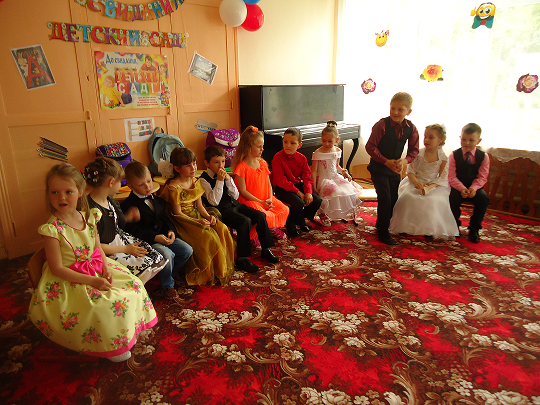 Ведущий: Ребята, ваши родители приготовили для вас подарки и сейчас вас поздравят и вручат их.Поздравление родительского комитета, вручение подарков и фотоальбомов.Звучит песня «Наша школьная страна. К.Ибряева). Дети покидают зал.